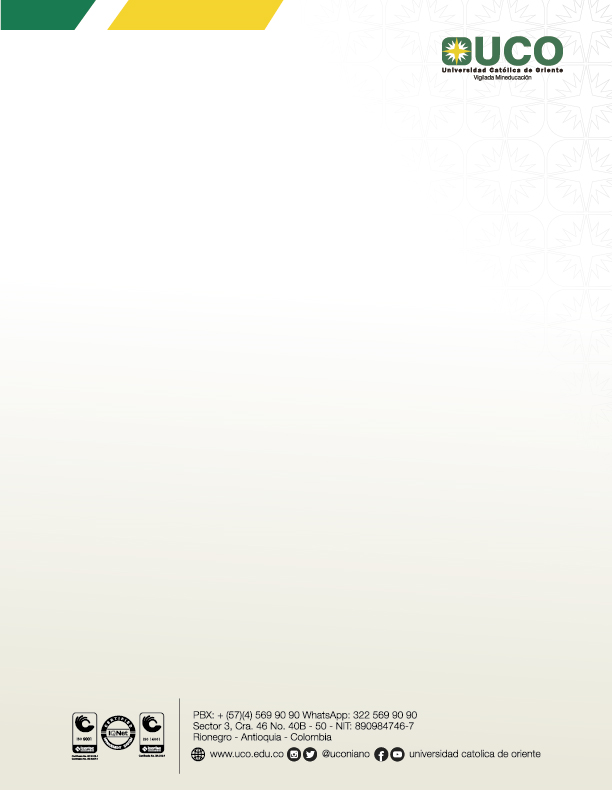 COMITÉ INSTITUCIONAL DE CUALIFICACIÓN Y EVALUACIÓN DEL PERSONAL (CICEP)SOLICITUD DE INGRESO O ASCENSO EN EL ESCALAFÓN DOCENTEINFORMACIÓN GENERALACEPTACIÓN DE LAS CONDICIONES CITADAS EN LA CONVOCATORIAPara todos los efectos legales, certifico que la información registrada en este formato es veraz. Acepto los términos de la convocatoria publicada por la Universidad Católica de Oriente.Atentamente,VERIFICACIÓN POR PARTE DEL RESPONSABLE DE LA UNIDAD ACADÉMICA A LA QUE PERTENECE EL DOCENTEDe acuerdo con la información aquí suministrada y los soportes acreditados, verificamos el cumplimiento de los requisitos exigidos para la categoría solicitada.CONCEPTO EMITIDO POR EL CICEPLa siguiente información es diligenciada por el Comité Institucional de Cualificación y Evaluación del Personal (CICEP):DOCUMENTOS QUE DEBE ACREDITAR DE ACUERDO CON LA CATEGORÍA SOLICITADACopia del título y acta de grado de Educación Superior (si el título fue obtenido en el exterior, debe adjuntar copia de la resolución de convalidación expedido por el Ministerio de Educación Nacional). Información que debe reposar en la oficina de gestión humana.Certificado vigente de la competencia en lengua extranjera, según el Marco Común Europeo, emitido y/o avalado por el Centro de Idioma de la UCO.Copia de los productos de generación de nuevo conocimiento (no es necesario entregar todo el producto, basta con información básica que evidencie la autoría, fuente de información y tipo de producto).Los demás requisitos serán verificados internamente por el CICEP desde las certificaciones que las respectivas unidades académicas otorgan: investigación, extensión, internacionlización, etc.El profesor que va a ingresar al escalafón, debe hacer entrega del certificado en el que acredite experiencia docente en Instituciones de Educación Superior o la realización de formación continuada en docencia universitaria.Fecha de solicitudNombres y apellidos completosDocumento de Identidad:Correo electrónico institucionalTeléfono fijoCelularCategoría que actualmente ostentaRige desde (especificar día, mes y año)FacultadPrograma académicoTipo de vinculaciónTipo de dedicaciónCategoría solicitadaFirma del docenteFirma Decano(a) de FacultadFirma Coordinador(a) de Programa/Departamento/CentroEstudio realizado por el CICEPDíaMesMesAñoDecisión finalSe apruebaSe apruebaNo se apruebaNo se apruebaPuntosPuntos aprobadosPuntos faltantesPuntos faltantesPuntos sobrantesIngreso/Ascenso en la categoríaAuxiliarAuxiliarAsistenteAsistenteIngreso/Ascenso en la categoríaAsociadoAsociadoTitularTitular